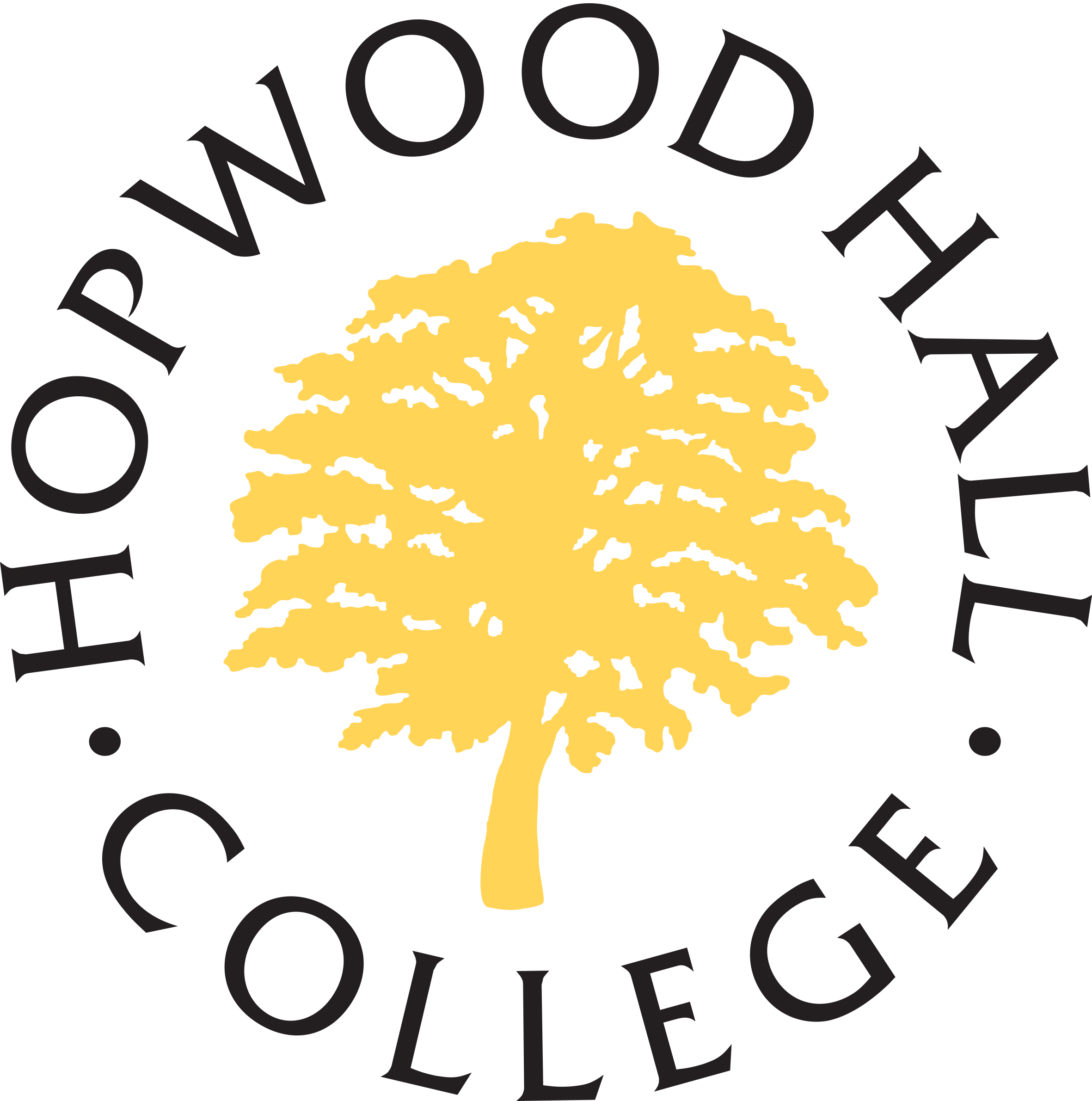 Role DescriptionBusiness AreaCentre for Creative Service IndustriesJob TitleCatering Technician Salary Scale£17,063.95 - £20,880.74 pro rata per annum (40 weeks worked TTO)LocationHopwood Hall CollegeAccountable toCentre Director for Life Sciences and Catering Hours of Duty28Special working conditionsThe post holder may be required to work at any location of the College now or in the future in the evening and at weekends.PurposeTo provide co-ordination and guidance within the education areas and catering outlets, whist undertaking supervisory duties ensuring an excellent service is provided to all customers.DutiesTo supervise support staff to ensure the smooth and efficient running of commercial and educational areas and undertake an active role when required.  To ensure excellent customer service is provided  and delivered in all aspects of the departments commercial and educational areas To supervise and undertake as required the service and to be proactive in response to peeks in customer demands To devise and monitor staff rotas/work schedules, and reschedule / relocate staff as required by the business. To take a hands on approach as required to ensure excellent customer service is delivered to all stakeholders  Assist in identification of staff development needs arising out of curriculum changesTo follow correct procedure in compliance with company policy whilst cash handling. to record and report on all class costs , and liaise with line managers if high cost values are requested to seek approval  To oversee and ensure compliance in maintaining a safe secure hygienic environment to comply with legislation. Undertake and review risk assessments and ensure all working practices are compliant with legislation eg COSHH, Safer food better business, and report on servicing and malfunction of electrical equipment/Building maintenance issues and keep documentary evidence.To be proactive oversee and undertake Food storage, Stock rotating and Stock taking to comply with legislation. To safely collect & deliver food produce from classes etc to the correct areas.To  co-ordinate and deliver where appropriate staff training & development inc staff induction and liaise with line manager report month end stock takes in accordance with college policies and proceduresTo report month end stock takes in accordance with college policies and proceduresTo construct and deconstruct food trolleys and equipment required for educational classesTo support tutors and assist with supervising and  coaching students undertaking work experience within the catering outlets experienceTo ensure accurate portion control, quality & counter service is standardised and delivered at all timesTo supervise and undertake where necessary regular cleaning of all equipment and work areas within the catering outletsTo facilitate the hospitality requirements and events and  engage with extra college activities as requiredTo effectively and efficiently use all equipment and products to minimise waste in order to create an efficient working environmentTo ensure continuous development and improvement of skills and professional knowledgeTo oversee and undertake vending duties as requiredTo build and maintain effective team working relationshipsTo promote greener working practices to support college recycling policiesTo coordinate and liaise with Bistro staff to plan menus inc marketing and merchandising new and existing products. T To undertake such other duties and responsibility of an equivalent nature as may be determined from time to time by your line manager (or nominated representative).To ensure standard pricing & portion control are maintained across both campusesAll staff are responsible for:Children & Vulnerable Adults: safeguarding and promoting the welfare of children and vulnerable adultsEquipment & Materials: the furniture, equipment and consumable goods used in relation to their workHealth / Safety / Welfare: the health and safety and welfare of all employees, students and visitors under their control in accordance with Hopwood Hall College’s safety policy statementsEqual Opportunities: performing their duties in accordance with Hopwood Hall College’s Single Equality SchemeRevisions and updatesThis role description will be reviewed and amended on an on-going basis in line with organisational requirements dependant on the needs of the servicePerson Profile“The College supports the Skills for Life agenda and recognises the importance of all adults having functional literacy and numeracy whatever their role.  All staff are therefore given the support to gain a level 2 qualification in literacy and / or numeracy if they do not already have one and all teaching staff are expected to promote the basic skills of their learners within their subjects.”QualificationsEssential CriteriaLevel 2 Catering QualificationFood Hygiene How Identified: Application/InterviewDesirable CriteriaAssessor AwardHealth & Safety QualificationHow Identified: Application/InterviewExperienceEssential CriteriaImplementing best practiceSupporting high quality learning experiences to studentsHow Identified: Application/InterviewSpecialist KnowledgeEssential CriteriaTo include the specialist knowledge required for the relevant curriculum areaHow Identified: Application/InterviewIT SkillsEssential CriteriaIntermediate knowledge of Microsoft Applications and willing to undertake training relevant to roleHow Identified: Application/InterviewCompetenciesRead this criteria in conjunction with the College Competency Framework – available on the intranet/internet.Hopwood Hall College is committed to guarantee an interview to people with disabilities who meet the minimum essential criteria for a vacancy and to consider them on their abilities.1. Leading and Deciding1. Leading and Deciding1.1 Deciding and initiating actionEssential1.2 Leading and supervising Less Relevant2. Supporting and Co-operating2. Supporting and Co-operating2.1 Working with people 	Essential2.2 Adhering to principles and values	Essential3. Interacting and Presenting3. Interacting and Presenting3.1 Relating and networking Essential3.2 Persuading and influencing Desirable3.3 Presenting and communicating	Desirable4. Analysing and Interpreting4. Analysing and Interpreting4.1 Writing and reporting			Essential4.2 Applying expertise and technologyEssential4.3 Analysing		Desirable5. Creating and Conceptualising5. Creating and Conceptualising5.1 Learning and researching 	Essential5.2 Creating and innovating 			Essential5.3 Formulating strategies and conceptsLess Relevant6. Organising and Executing6. Organising and Executing6.1 Planning and organising 		Desirable6.2 Developing results and meeting customer expectations	Essential6.3 Following instructions and procedures	Essential7. Adapting and Coping7. Adapting and Coping7.1 Adapting and responding to change	Essential7.2 Coping with pressures and setbacks	Essential8. Enterprising and Performing8. Enterprising and Performing8.1 Achieving personal work goals and objectives 		 Essential8.2 Entrepreneurial and commercial thinking	Desirable